Тест № 1. «Свойства функции»1. Какой график не является функцией?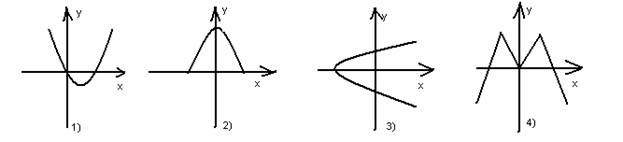 2. При каком значении аргумента значение функции у = – 10х – 12 равно 0?1) – 1,2 
2) 1,2
3) 0,5
4) 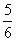 3. Дана функция f(x) = – 0,6x + 6. Чему равно f(– 10)?1) 5,4
2) 6,6
3) 0
4) 124. Найти область определения функции: у = 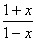 1) х0
2) х1
3) х– 1
4) х2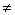 5. Найти нули функции у = f(x):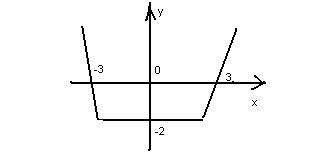 1) 0; 3; – 3
2) – 3; 3
3) – 3; 3; – 2
4) 0; – 3; 3; – 26. Найти нули функции: у = х2 –2х + 11) 1 
2) – 1 
3) – 1; 1 
4) 07. Найти график функции для которой D(y) = [– 1; 3]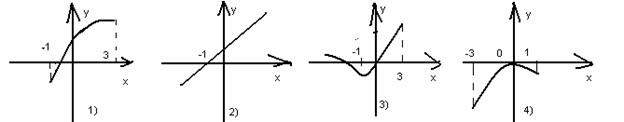 8. По графику у = f(x) найти промежутки возрастания1) [ – 5; – 2]; [0; 2] 
2) [ – 2; 2] 
3) [ – 5; – 2]; [2; 4] 
4) [0; 5]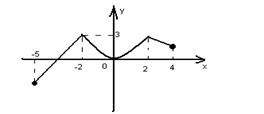 9. По рисунку из задания № 8 найти промежутки, в которых у > 010. По рисунку из задания № 8 найти промежутки, в которых у < 0Тест №2 «Квадратичная функция»	1. На каком рисунке изображён график функции у= 3х2 + 1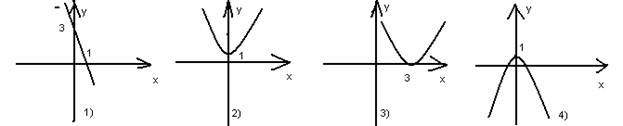 2. На каком рисунке изображён график функции у= – 2(х – 2)2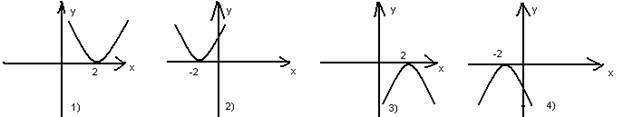 3. Укажите соответствующую графику формулу: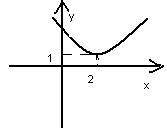 1) у = (х+ 2) 2 + 1 
2) у = (х– 2) 2 + 1 
3) у = – (х+ 2) 2 + 1 
4) у = (х + 2) 2 – 1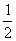 4. Найдите координаты вершины параболы у = 3х2– 6х + 71) (1; 3) 
2) (1; 4) 
3) (– 1; 4) 
4) (4; 1) 5. Какая точка принадлежит графику у = –2х2 + 51) (2; 5) 
2) (4; 2) 
3) (– 1; 3) 
4) (– 2; 3) 6. Найти нули функции у = 2х2 – 5х+ 31) 1,5; – 1 
2) – 1,5; – 1 
3) – 1,5; 1 
4) 1; 1,57. На каком промежутке убывает функция у = 3х2– 2х + 61) (; + ) 
2) (– ; – ] 
3) (– ; ] 
4) (– ; ) 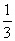 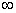 8. Найти наименьшее значение функции у = х2– 6х – 11) – 25 
2) 11 
3) – 7 
4) 259. Какие числа являются корнями квадратного трёхчлена х2 + 8х + 71) – 7; 1 
2) – 1; 7 
3) – 7; – 1 
4) корней нет10. Сократить дробь: 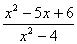 1) 
2) 
3) 
4) 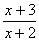 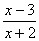 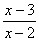 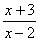 Тест № 3 «Неравенства с одной переменной»1. Неравенством второй степени с одной переменной называется неравенство вида:А) ах2 + bх + с > 0, если с0
Б) ах2 + bх + с < 0, если b0, c0
В) ах2 + bх + с > 0, если а0
Г) ах2 + bх + с < 0, если b02. Решением неравенства ах2+ bх + с > 0 является: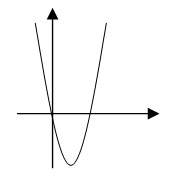 А) [0; 4] 
Б) (– ; 0] [4; + ) 
В) (– ; 0) [4; + ) 
Г) (– ; 0] (4; + ) 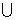 3. На каком графике изображено решение неравенства ах2 + bх + с > 0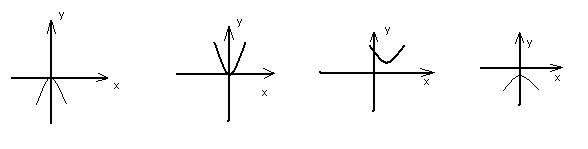 4. При каких значениях х значения функции у = х2 – 4хотрицательны?А) (– ; 0) (4; + ) 
Б) (– ; 0][4; + ) 
В) [0; 4] 
Г) (0; 4) 5. Решить неравенство: – х2 >144А) [ – 12; 12] 
Б) х – любое число 
В) нет решения 
Г) х < – 1446. Решите неравенство: – х2 + 9 > 0А) (– ; – 3) (3; + ) 
Б) (– ; 3) 
В) (– 3; 3) 
Г) (– 3; + ) 7. Найдите область определения функции: у = и укажите наибольшее целое отрицательное решение.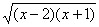 А) – 1 
Б) – 2 
В) – 100 
Г) нет решения.8. Решите неравенство: (х + 2)2 + 1 < 0А) (– 2; – 1) 
Б) (– ; – 2) (1; + ) 
В) (– ; + ) 
Г) нет решения9. Определите число целых решений неравенства: > 0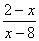 10. Решите неравенство: < 0 и укажите наименьшее целое решение.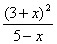 Тест № 4. «Уравнения и системы уравнений»1. Какое из уравнений не является целым?1) 2(х2 + 1) (х – 1) = 6х 
2) – = 3х2 
3) – = 3х2
4) (х2 – 2)2 = (х5 + 1)3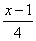 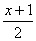 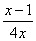 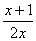 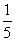 2. Корнем уравнения : х3 – 8х2– х + 8 = 0 является число1) 0 
2) 1
3) 2
4) 53. Решите уравнение: – 9х2 + х = 0. В ответе укажите наименьший корень.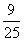 1) – 
2) 0 
3) – 
4) 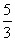 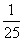 4. Решением системы уравненийявляется пара чисел1) (– 2; 1) 
2) (1; – 2) 
3) (1; 2) 
4) (– 1; – 2) 5. Определите степень уравнения х5 – 5х6+ х – 7 = 01) 2 
2) 5 
3) 4 
4) 66. Сколько корней имеет уравнение: х3 +х – 4 = 01) 1 
2) 3 
3) корней нет 
4) много7. Решить уравнение: 7х4 – х3= 01) 7; – 1 
2) – ; 0 
3) 0; 
4) нет решения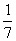 8. Решить уравнение: – х3 + 5х2+ 10х – 50 = 01) 5; 
2) 
3) 5 
4) 10; – 10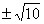 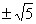 9. Произведение корней уравнения: (х2 + 3х)2 – х2 – 3х = 12 равно1) – 3 
2) 4 
3) 10 
4) 1210. Укажите рисунок, на котором приведена графическая иллюстрация решения системы уравнений: 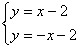 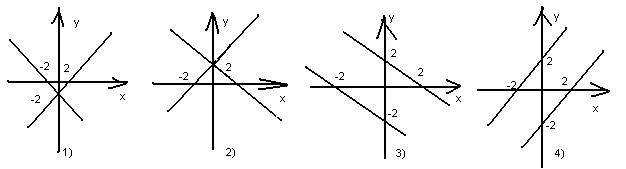 11. Сколько решений имеет система: 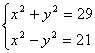 Тест № 5. «Степень с рациональным показателем»1. Укажите чётную функцию:1) f(x) = x2 + x – 1
2) f(x) = 2x4 – 3
3) f(x) = 
4) f(x) = (x3 – 1)3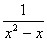 2. Нечётная функция изображена на рисунке: 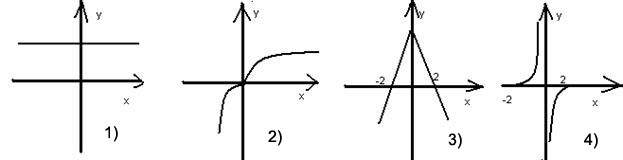 3. Графику функции у = х5принадлежит точка:1) (– 1; 1) 
2) (2; – 8) 
3) (– 3; – 243) 
4) (– 3; 243) 4. Сколько решений имеет уравнение: х3= х + 11) 1 
2) 2 
3) 3 
4) 45. Найти значение функции у = 2f(– x) – g(– x) ,если у = f(x) –чётная функция, g(x) – нечётная и f(x) = 5, g(x) = 11) 9 
2) 11 
3) 4 
4) 66. Значение выражения: – 3 – 4 равно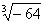 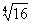 1) – 20 
2) – 4 
3) 36 
4) 47. Корень уравнения 0,03х3 + 0,81 = 0принадлежит промежутку:1) [0; 9] 
2) (– 3; – 2) 
3) [ – 9; – 3) 
4) [ – 4; – 3 ]8. Упростить выражение (а b – 0,4) 3ab0,2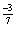 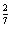 1) ab – 0,2 
2) 
3) ab – 0,6 
4) 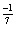 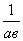 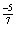 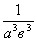 9. Найти область определения функции у = 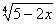 10. Упростить: (– ) 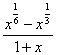 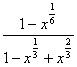 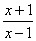 11. Решить уравнение:3х + 5х – 2 = 0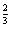 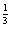 Тест № 6. «Тригонометрические выражения и их преобразования»1. Областью значений функции у = sinx является промежуток:1) [0; 1] 
2) (– 1; 1) 
3) [– 1; 1] 
4) (– ; + ) 2. Углом какой четверти является угол , если = 810о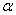 1) I ч. 
2) II ч. 
3) III ч.
4) IV ч.3. Найти cos 420o:1) 
2) 
3) – 
4) – 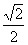 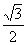 4. Вычислить:cos – sin + 2cos 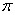 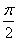 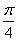 1) 2 + 2 
2) – 1 + 
3) 1 – 
4) – 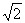 5. Найти значение выражения: sin( – x) – sin( + x) при х = 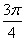 1) 
2) 0 
3) – 
4) 6. Упростить: 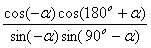 1) cos2 
2) tg2 
3) ctg 
4) ctg27. Найти значение выражения: (1 – sin)2 – 11) 
2) – 
3) 
4) 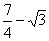 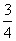 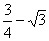 8. Найти значение выражения: sin 22,5ocos 22,5o1) 1 
2) 
3) 
4) 9. Упростить: 1 – 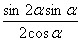 1) 2cos3 
2) sin2 
3) cos 
4) cos2 10. Найти sin, еслиcos = ч.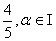 1) 
2) 
3) 
4) – 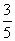 11. Упростить: 2cos()– sin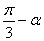 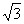 1) 2cos 
2) cos 
3) – 2sin 
4) 012. Упростить:– sin2 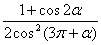 13. Найти значение выражения: 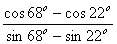 {х2 + у2 = 5
6х + 5у = – 4